REFERENCESLiterature BookAbdussalam, H.R. 2016. Hukum Perlindungan Anak. Jakarta: PTIK Press. Amriani,  Nuraningsih.  2012.  Mediasi  Alternatif  Penyelesaian  Sengketa  diPengadilan. Jakarta: Grafindo Persada. Angkasa. 2020. Viktimologi. Jakarta: Rajawali Pers.Arief, Barda Nawawi. 2010. Masalah Penegakan Hukum dan Kebijakan Hukum Pidana dalam Penanggulangan Kejahatan. Jakarta: Kencana Prenada Media Group.Bachtiar. 2018. Metode Penelitian Hukum. Tangerang: UNPAM Press.C.S.T  Kansil.  1989.  Pengantar  Ilmu  Hukum  dan  Tata  Hukum  Indonesia.Jakarta: Balai Pustaka.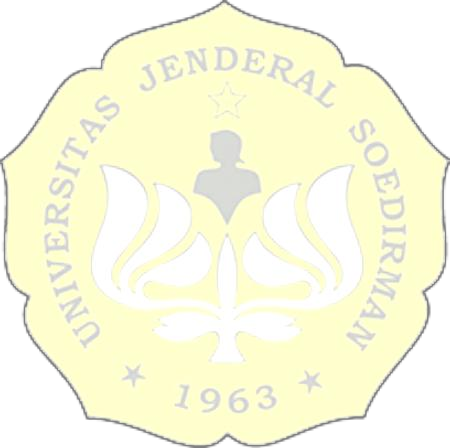 Deputi Bidang Perlindungan Anak. 2019. Buku Panduan Terminologi Perlindungan Anak dari Eksploitasi. Jakarta: Kementerian Pemberdayaan Perempuan dan Perlindungan Anak.Dikdik M. Arief Mansur dan Elisatris Gultom. 2007. Urgensi Perlindungan Korban Kejahatan Antara Norma dan Realita. Jakarta: Raja Grafindo Persada.Fajar,  Mukti  dan  Yulianto  Ahmad.  2019.  Dualisme  Penelitian  HukumNormatif dan Empiris. Yogyakarta: Pustaka Belajar.Farhana. 2010. Aspek Hukum Perdagangan Orang di Indonesia. Jakarta: SinarGrafika.Gorda, Tini Rrusmini. 2017. Hukum Perlindungan Anak Korban Pedofilia.Malang: Setara Press.Gosita,   Arief.   1993.   Masalah   Korban   Kejahatan.   Jakarta:   AkademikaPresindo.H.S, Salim dan Erlies Septiana Nurbaini. 2013. Penerapan Teori Hukum padaPenelitian Tesis dan Disertasi. Jakarta: PT. Raja grafindo Persada.Iswanto,   Yazid  Effendi,   dan  Angkasa.   1998.  Viktimologi.  Purwokerto: Fakultas Hukum Universitas Jenderal Soedirman.Joanna Shapland, Jon Willmore, Peter Duff. 1985. Victim In The Criminal Justice   System.   A.E.   Bottonms   (ed.)   England:   Gower   Publishing Company Limited.Marlina. 2009. Peradilan Pidana Anak di Indonesia Perkembangan KonsepDiversi dan Restorative Justice. Bandung: PT. Refika Aditama. Marzuki, Peter Mahmud. 2008. Pengantar Ilmu Hukum. Jakarta: Kencana.Mertokusumo, Sudikno. 1999. Mengenal Hukum (Suatu Pengantar) Ed. 4 Cet.2, Yogyakarta: Liberty.Miles, Matthew B. dan A. Michael Huberman. 1992. Analisis Data Kualitatif.Diterjemahkan   oleh   Tjetjep   Rohendi   Rohidi.   Jakarta:   UniversitasIndonesia Press.Meleong, Lexy J. 2016. Metode Penelitian Kualitatif Edisi Revisi. Bandung: Remaja Rosada Karya.Muladi. 2005. Ham dalam Persepektif Sistem Peradilan Pidana. Bandung: Refika Aditama.Muladi dan Barda Nawawi Arief.  2001. Masalah Penegakan Hukum  DanKebijakan Penanggulangan Kejahatan. Bandung: Citra Aditya Bakti. Nazir, Moh. 2003. Metode Penelitian. Jakarta: Ghalia Indonesia.Nuraeny,  Henny.  2011.  Tindak  Pidana  Perdagangan  Orang,  KebijakanHukum Pidana dan Pencegahannya. Jakarta: Sinar Grafika.Prakoso,  Djoko.  1986.  Kedudukan  Justisiabel  di  dalam  KUHAP.  Jakarta: Ghalia Indonesia.R, Jalaludin. 2011. Teologi Pendidikan. Jakarta: Raja Grafindo Persada.Rahardjo,  Soetjipto.  1983.  Permasalahan  Hukum  di  Indonesia.  Bandung: Citra Aditya Bakti.Siregar,  Bismar.  1986.  Keadilan  Hukum  dalam  Berbagai  Aspek  HukumNasional. Jakarta: Rajawali.Soekanto, Soejarno. 2014. Pengantar Penelitian Hukum. Jakarta: UniversitasIndonesia Pres.Soekanto,  Soerjono  dan  Sri  Mamudji.  2007.  Penelitian  Hukum  Normatif.Jakarta: Raja Grafindo Persada.Soemitro,   Ronny   Hanitijio.   1998.   Metodologi   Penelitian   Hukum   danJurimerri. Jakarta: Ghalia Indonesia.Syamsudin,  M.  2008.  Operasionalisasi  Penelitian  Hukum.  Jakarta:  RajaGrafindo Persada.Wahyudi, Setya. 2011. Implementasi Ide Diversi Dalam Pembaharuan SistemPeradilan Pidana Anak di Indonesia. Yogyakarta: Genta Publishing.Warassih, Esmi. 2010. Pranata Hukum Sebuah Telaah Sosiologis. Semarang: Suryandaru Utama.Wijayanti,  Asri. 2009.  Hukum  Ketenagakerjaan Pasca Reformasi.  Jakarta: Sinar Grafika.Wiryawan, I Wayan dan Ketut Artadi. 2010. Penyelesaian Sengketa DiluarPengadilan. Denpasar: Udayana University Press.JournalAgus Raharjo dan Rahadi Wasi Bintoro. “Access To Justice Bagi Rakyat Miskin Korban Kejahatan”. dalam Prosiding Seminar Nasional Multi Disiplin Ilmu & Call Papers Unisbank. Juli 2016. Purwokerto: Fakultas Hukum Universitas Jenderal Soedirman.Andi Jefri Ardin dan Beniharmoni Harefa. “Pemenuhan Hak Anak Korban Tindak Pidana Perdagangan Orang”. Jurnal Suara Hukum. Volume 3. No. 1. Maret 2021. Jakarta: Fakultas Hukum Universitas Pembangunan Nasional Veteran.Ario Ponco Wiguno. “Kajian Viktimologi Terhadap Anak Sebagai Korban Tindak Pidana Kesusilan”. Jurnal Ilmu Hukum Legal Opinion. Vol.1. No.1. Palu: Fakultas Hukum Universitas Tadakulo.Bilher Hutahaean. “Penerapan Sanksi Pidana Bagi Pelaku Tindak Pidana Anak”, Jurnal Yudisial. Vol. 6. No. 1. April 2013. Bontang: Fakultas Hukum Universitas Trunajaya.Deassy Hehanussa J.A. Denny Latumaerissa dan Iqbal Taufik. “Penanganan Tindak Pidana Perdagangan Orang di Provinsi Maluku”. Jurnal Muara Ilmu  Sosial,  Humaniora,  dan  Seni.  Vol.  02.  No.  1.  Oktober  2017. Ambon: Fakultas Hukum Universitas Pattimura.Ermanita Permatasari. “Perlindungan Terhadap Anak Korban Eksploitasi Seksual dalam Perspektif Yuridis-Normatif dan Psikologis (Studi Kasus Wilayah Hukum Polres Lampung Timur). Jurnal Al-‘Adalah. Vol. 13. No. 2. Desember 2016. Lampung: Universitas Raden Intan Lampung.Fredi Yuniantoro. “Eksploitasi Seksual Sebagai Bentuk Kejahatan Kesusilaan Dalam Peraturan Perundang-Undangan”. Justitia Jurnal Hukum. Vol. 02. No. 1. April 2018. Surabaya: Fakultas Hukum Universitas Muhammadiyah Surabaya.Haryanto Dwiatmojo. “Pelaksanaan Perlindungan Hukum Terhadap Anak Yang Menjadi Korban Tindak Pidana di Wilayah Hukum Pengadilan Negeri Banyumas”. Jurnal Dinamika Hukum. Vol. 11. No. 2. Mei 2011. Purwokerto: Fakultas Hukum Universitas Jenderal Soedirman.Hilda Hilmiah Dimyati. “Pelindungan Hukum Bagi Investor Pasar Modal”.Jurnal Cita Hukum. Vol. 1. No. 2. Desember 2014. Jakarta: FakultasSyariah dan Hukum UIN.Irwan Safaruddin Harahap. “Perlindungan Hukum Terhadap Anak Korban Kejahatan Seksual Dalam Prespektif Hukum Progresif”. Jurnal Media Hukum. Vol. 23. No. 1. Juni 2016. Tapanuli Selatan: Fakultas Hukum Universitas Tapanuli Selatan.Maya Novia Pramesthi. “Perlindungan Hukum Terhadap Anak Korban Eksploitasi Seksual Komersial di Yayasan Kakak Surakarta”. Jurnal Recidive. Vol. 7. No. 1. Januari-April 2018. Surakarta: Fakultas Hukum Universitas Sebelas Maret.Nina  Nurdiani.  “Teknik  Sampling  Snowball  dalam  Penelitian  Lapangan”.Jurnal Teknik. Vol. 05. No. 2. Desember 2014. Jakarta: Fakultas TeknikUniversitas BINUS.Rasidi. “Penal Mediation For Juvenile Delinquency.” South East Asia Journal of Contemporary Business, Economics, and Law. Vol. 4. Issue 3. Semarang: Universitas Negeri Semarang.Risty  Justicia.  “Program  Underwear  Rules  untuk  Mencegah  KekerasanSeksual Pada Anak Usia Dini”. Jurnal Pendidikan Usia Dini. Vol. 9. No.2. November 2016. Bandung: Universitas Pendidikan Indonesia.RegulationsThe 1945 Constitution of the Republic of Indonesia.Law of the Republic of Indonesia Number 1 of 1946 concerning CriminalCode.Law  of  the  Republic  of  Indonesia  Number  4  of  1979  concerning  ChildWelfare.Law of the Republic of Indonesia Number 26 of 2000 concerning HumanRights Court.Law  of  the  Republic  of  Indonesia  Number  2  of  2002  concerning  theIndonesian National Police.Law of the Republic of Indonesia Number 23 of 2004 concerning Elimination of Domestic Violence.Law of the Republic of Indonesia Number 21 of 2007 concerning Eradication of the Crime of Trafficking in Persons.Law Number 11 of 2012 concerning the Juvenile Criminal Justice System.Law   of   the   Republic   of   Indonesia   Number   31   of   2014   concerning Amendments to Law Number 13 of 2006 concerning Protection of Witnesses and Victims.Law   of   the   Republic   of   Indonesia   Number   35   of   2014   concerningAmendments to Law Number 23 of 2002 concerning Child Protection.Government Regulation of the Republic of Indonesia Number 43 of 2017 concerning the Implementation of Restitution for Children who are Victims of Criminal Acts.Banyumas   Regional   Regulation   Number   1   of   2021   concerning   theImplementation of Child Protection.Regulation of the Supreme Court of the Republic of Indonesia Number 1 of2022  concerning  Procedures  for  Completion  of  Applications  andProvision of Restitution and Compensation to Victims of Crime.InternetSofian Ahmad. Binus University Business Law, Juli 2016, “Tindak Pidana Eksploitasi Seksual Anak Dalam Hukum Positif Indonesia”. Available on the websitehttps://business-law.binus.ac.id/2016/07/31/tindak-pidana-eksploitasi- seksual-anak-dalam-hukum-positif-indonesia/ accessed on 02 June 2022.Black’s   Law   Dictionary.   “What   is   VICTIM?   Definition   of   VICTIM”.Available on the websitehttps://thelawdictionary.org/victim/, accessed on  7 April 2022.Kemenpppa.go.id.  Biro  Hukum  dan  Humas,  Kementerian  Pemberdayaan Perempuan dan Perlidungan Anak Republik Indonesia, 19 Maret 2021, “  Puluhan  Anak  Jadi  Korban  Eksploitasi  Seksual,  KEMEN  PPPA Ingatkan Untuk Tidak Mudah Terjebak Bujuk Rayu”, Available on the website https://www.kemenpppa.go.id/index.php/page/read/29/3102/puluhan- anak-jadi-korban-eksploitasi-seksual-kemen-pppa-ingatkan-untuk-tidak- mudah-terjebak-bujuk-rayu, accessed on 07 March 2022.Kpai.go.id. Humas KPAI, Komisi Perlindungan Anak Indonesia, 06 Mei 2021, “Hasil   Pengawasan   KPAI   Tentang   Perlindungan   Anak   Korban Eksploitasi Seksual dan Pekerja Anak Bulan Januari s.d April: Dari 35Kasus Yang Dimonitor KPAI, 83% Kasus Prostitusi, Jumlah Korban Mencapai 234 Anak”, Available on the website https://www.kpai.go.id/publikasi/hasil-pengawasan-kpai-tentang- perlindungan-anak-korban-eksploitasi-seksual-dan-pekerja-anak-bulan- januari-s-d-april-dari-35-kasus-yang-dimonitor-kpai-83-kasus-prostitusi- jumlah-korban-mencapai-234, accessed on 07 March 2022.Kemendikbud.go.id. KBBI, Badan Pengembangan dan Pembinaan Bahasa, Kementerian Pendidikan, Kebudayaan, Riset, dan Teknologi Republik Indonesia, Available on the websitehttps://kbbi.kemdikbud.go.id/ accessed on 07 April 2022.Republika.co.id.   Eko   Widiyatno,   Republika.co.id,   03   Oktober   2020, “Kepolisian Resor Kota Banyumas Ungkap Kasus Perdagangan Anak”, Available on the website https://www.republika.co.id/berita/qhluqs428/polresta-banyumas-ungkap-kasus-perdagangan-anak, accessed on 04 April 2022.